Year 3 Home Learning - challenge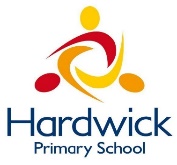 Week Commencing: 4th May 2020Year 3 teachers: Mrs Begg, Mr Rogers, Mrs Priestland, Mrs LumsdenYear 3 TAs: Miss Batool, Mrs StringerMessage from staff: Last week your teachers all tried to ring you at home. It was great to talk to so many of you and to know that you are quite well and happy but missing school. We will try to speak to you again next week.Last week all the year three teachers had a meeting to plan your learning.  Don’t worry – we were not in the same room. We had a virtual meeting using our lap tops and the internet! We could all talk and every time a new speaker came on we saw them ‘live’ on the screen. It was great! Mr Rogers was in his garden. Mrs Lumsden had her son in the room with her and he kept looking to see what we were up to. Mrs Priestland’s little boy was having a nap but he came in to say ‘Hello!’ at the end of the call.  Mrs Stringer took a break from teaching her daughter to join us. Miss Batool was having her Easter holiday because she was working at the Arboretum School during the holiday. You’ll be glad to know we are all fit and well.Mr Rogers has been very busy cooking and has made cakes and pecan slice – YUM. I hope he remembers to do plenty of exercise to work off all those extra calories.When you do your work, this week, please remember to do your best – remembering to write in sentences, use punctuation and check your spelling. You can always add pictures and there are lots and lots of extra activities on BBC Bitesize/daily lessons.Your Home Learning this Week:Every day (Monday to Friday), make sure you choose a *reading, *writing, *spelling/handwriting, *maths and *theme learning activity. There are also further activities to choose from should you wish to. Reading Home LearningWriting Home LearningSpelling/Handwriting Home LearningMaths Home LearningTheme Home LearningOther ActivitiesKey skills to continue practising weekly: joined-up handwriting, times tables – 2, 3, 5, 4, 8, 10 times tables. Key word spellingDon’t forget to watch Newsround each day to see what is happening in the world. Make sure you get your daily exercise.Useful websites:bbc.co.uk/bitesize/daily lessons   - For the next few weeks the BBC have produced daily lessons for all age groups. The lessons include a short teaching clip, a follow up activity and a free downloadable resource to practise the skills taught. https://oxfordowl.co.uk/for-home/find-a-book/library-page - You can access loads of reading books at the correct level for your child. You will need to create a log in with email address and a password. Go to free e books- click on levels and then book band. If you click on the colour band your child is reading at school lots of books will appear for you to choose from. Just click on the yellow circle with an e in it.https://whiterosemaths.com/resources/classroom-resources/problems/If you or your child has any further queries regarding their learning projects, please contact admin@hardwick.derby.sch.uk, clearly stating your child’s name and class teacher, and the staff will be in touch to support you and your child. Thank you and stay safe. Read and answer the comprehension questions for the text titled Cave paintings.Write the answers in sentences.Remember to use your Super Six!Read and answer the comprehension questions for the text titled Stone Age Stew.Write the answers in sentences.Remember to use your Super Six!Read and answer the comprehension questions for the text titled Stone Age Time Periods.Write the answers in sentences.Remember to use your Super Six!Read and answer the comprehension questions for the text titled The Hunter With a Heart.Write the answers in sentences.Remember to use your Super Six!Vernon the Visualiser!Imagine a story called Silly Mr Rogers!Vernon visualise what the front cover would look like and have a go at drawing it.Following on from the Cave paintings comprehension, now it’s time for you to have a go at your own cave painting. Draw a stone age scene then add labels and a short description underneath describing what’s happening.You could write a story about what you have drawn.Following on from the Stone Age Stew comprehension, I would like you to now have a go at writing your own recipe for a Hardwick Stew!Use the sample text to help structure your writing in an ‘innovate’ style.You never know, maybe the best recipe will go on the school menu!Following on from the Stone Age Time Periods comprehension, can you create an acrostic poem for the following…STONEAGEAt the end of The Hunter with a Heart comprehension, I was left wanting to know what happens next!I would like you to finish off the story and tell me exactly how the Hunter with a Heart got his supper!Next Step(You may need to research what the word supper means.)Now that you have created an awesome front cover for Silly Mr Rogers, write the first chapter (more if you like)!Remember to include,Descriptive languageCapital letters and full stopsParagraphsExpanded noun phrases!   ?   ‘   “__”Illustrations/ picturesWord SearchCan you find out what these words mean? mortal  Medusa  banished DemocracyCount the syllablesPractise writing the words you have searched the meanings of. Use doodle spell or pyramid spell. Use the words in a sentence.Turn adjectives into nouns by adding suffix – nessRemember y turns to i  in two syllable wordsHappy - happinessAim Higher Sentence!Up level this sentence by adding an expanded noun phrase, conjunctions and apostrophe (contraction or possession)The girl fell over.Practise turning adjectives to adverbs by adding ly. Remember to drop the final esimple – simplyTurn a y to in a two syllable workangry – angrily. Now put into sentencesShape hunters!Can you find objects around your house that at the following 3D shapes?Prism  Cube  SphereTime Check!
Have a go at drawing a clock that shows the following times.10 minutes past 8Half past 12Quarter to 5Can you remember how to do column addition? Let’s see!125 + 462=526 + 152=333 + 333=199 + 135=Write the other addition and subtraction facts.How many different ways can you make the amount of £5.25?You can use both coins and notes!If you had £10 and you spent £5.25 how much change would you get.Draw an example of;A right angle (90 degrees)An obtuse angle (over 90 degrees)An acute angle (under 90 degrees)Read the sheet about Spartan SoldiersWrite 6 facts about being a soldier in the Spartan army.Read ‘Who were the fiercest soldier?’ again.Imagine you are a soldier in the Spartan Army. Write an account of your day. Use the facts in the sheet and your imagination.If you could create 2 new Olympic events, what would they be? (It could be anything!)Mine would be how many grapes you can eat in 1 minute!Dairy products come milk. These foods keep your teeth and bones strong. Draw and label four dairy foods and explain why we should include them in our daily diet. Protein builds our muscles and helps repair our bodies.Protein comes from, fish, meat, nuts, beans, eggs and dairy products. Write a list of protein foods you have in your fridge. Why do we need to eat them?Get outside and make some shadows!There are some cool videos on Youtube showing you how to make shadow puppets with your hands!Hunt for some mini beasts!Go into the garden and see how many different animals/insects/bugs you can find.Write a diary at the end of the week. You can write about the activities you have done, food you’ve eaten or anything else you can think of.You may have noticed new flowers and plants growing in your garden or outside. Sit with a pencil and some paper and have a go at sketching some.Mr Rogers has done lots of baking! Why not have a go yourself?There are some very simple cake recipes on the internet, ask someone for help and have a go!